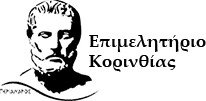 Συμμετοχή του Επιμελητηρίου Κορινθίας στη Έκθεση  “Detrop Boutique”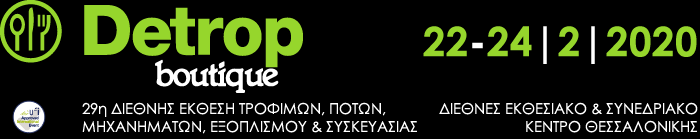 Κάλεσμα Συμμετοχής ΜελώνΔηλώσεις συμμετοχής έως 25 Ιανουαρίου 2020  Το Επιμελητήριο Κορινθίας ενημερώνει τα μέλη του ότι προτίθεται να συμμετάσχει στην 29η Διεθνή Έκθεση Τροφίμων, Ποτών, Μηχανημάτων, Εξοπλισμού & Συσκευασίας - Detrop Boutique η οποία θα πραγματοποιηθεί από 22 έως 24  Φεβρουαρίου 2020 στο Διεθνές Εκθεσιακό & Συνεδριακό Κέντρο Θεσσαλονίκης.  Οι επιχειρήσεις / μέλη του επιμελητηρίου Κορίνθιας που επιθυμούν να συμμετάσχουν στην Έκθεση καλούνται να εκδηλώσουν το ενδιαφέρον τους έως τις 25 Ιανουαρίου 2020, αποστέλλοντας την αίτηση συμμετοχής. Το επιμελητήριο Κορινθίας προτίθεται να επιδοτήσει το κόστος της ενοικίασης περιπτέρου 30τμ, τύπου 3,  κατά 40%, ενώ το υπόλοιπο θα καλυφθεί από τους εκθέτες.Το συνολικό κόστος για του περιπτέρου ανέρχεται στα 3.583,60€Το κόστος επιδότησης του Επιμελητηρίου ανέρχεται στα 1.433,44€Το κόστος συμμετοχής για κάθε εκθέτη εξαρτάται από τον αριθμό των συμμετοχών. Το μέγεθος του χώρου που θα αναλογεί στον κάθε εκθέτη πιθανόν να είναι από  5 έως 10 τ.μ. (θα εξαρτηθεί από τον αριθμό των συμμετοχών). Η τιμή ανά τ.μ. για κάθε εκθέτη ανέρχεται στο ποσό των 71,67€.
 Θα τηρηθεί σειρά προτεραιότητας καθώς ο αριθμός των διαθέσιμων τετραγωνικών του εκθεσιακού περιπτέρου είναι περιορισμένος.Προϋπόθεση για την επιχορήγηση είναι η εξόφληση των συνδρομών στο Επιμελητήριο έως και το έτος 2020.Για περισσότερες πληροφορίες μπορείτε να επικοινωνήσετε με την κα. Κασμά ή την κα. Λάσκα, στο τηλέφωνο: (+30) 27410 24464 ή στο email: media@korinthiacc.gr*Απαραίτητη προϋπόθεση συμμετοχής η αποστολή στελεχών που θα εκπροσωπήσουν την επιχείρηση στην έκθεση. Πληροφορίες για την έκθεση: https://detropboutique.helexpo.gr/el